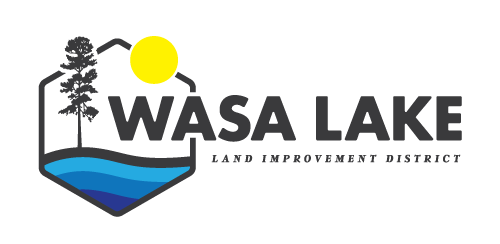 WASA LAKE LAND IMPROVEMENT DISTRICTAGENDA For Meeting at 7 PM, July 17, 2023TopicCall to OrderSharon called the mtg to order at In AttendanceSharon, Nowell, LoriAddition of Late ItemsnoneAdoption of AgendaMotion to adopt July agenda Adoption of Minutes Motion to adopt May 10th minutes and June 15th minutesCorrespondence Decision on pamphlet to inform taxpayers of options if there are no trustees to fill available positions after the September AGMReplied to residents RE: tax penalties, etc.  Sent them a letter outlining why penalties are applied etc.  Copy of letter available for review.  This will be included with all future tax invoices.Sharon replied to Jocelin’s concerns about the algaeFinancial Reports:Aged overdue receivables:$5006.15 Tax payments slowly trickling in.  Some have paid their arrears in full, some refuse.  Planning on sending out statement reminders by the end of June.Land Title Transfers - 6:6290 Ash RdChange of ownership percentageChange of ownership percentageChange of ownership percentage?Boyle sold to:  MalyszkoChange of ownership percentage?2.  CommunicationMapping approved for Wasa Lake by Selkirk Innovates3.  Financials -Bank balance:  $25,935.93Capital Reserve:  $8,196.36current interest rate = 0.450%Contingency Fund:  $10,228.60current interest rate = 1.350%12M Bond:  $15,097.50 interest rate = 4%18M Bond:  $10,399.83 interest rate = 2.5%Waiting on Financials from Toni Lepore – no response to Sharon’s physical visit or my emails.Kootenay Computer invoice for $70.56Payment required to WCB for $253.98Hub Insurance  $738.00Lori’s invoice, which includes the monthly Weebly payments totaling $30.00 (July) Motion by, seconded by, all in favourInvoices approved.4.  New Policies/Bylaws n/a5.  Items discussed at last mtgNowell received a quote from Lotic RE:  sediment and water testingNew Business    Date of Next Meeting: Aug 9?Adjournmentmove to adjourn by, second.